STELLENAUSSCHREIBUNGfür die „Wilde Möhre“ beim Verein Feriendorf im Odenwald e.V.Der Waldkindergarten „Wilde Möhre“ sucht ab September 2021 eine*n staatlich anerkannte*n Erzieher*in im Anerkennungsjahr (m/w/d) in Vollzeit oder eine*n staatlich anerkannte*n Erzieher*in (m/w/d) in Teilzeit (19,5 Stunden)Sie erwartet:eine Bezahlung nach TVöD/ TVöD SuEeinen Ort, an dem Sie Ihren Forscherdrang zusammen mit neugierigen Kindern ausleben könneneine unbezahlbare Aussicht und das süßliche Plätschern des Bachesein Umfeld, in dem Initiative und Ideen willkommen sindein naturpädagogisches Konzept mit dem Schwerpunkt NaturpädagogikWir erwarten:pädagogisch fachliche KompetenzenNaturverbundenheitInteresse an beruflichen Weiterbildungen/FortbildungenFreude an der Arbeit mit Kindern vor allem in der NaturFähigkeit zur Beobachtung, Dokumentation und ElternzusammenarbeitSozialkompetenz, Teamfähigkeit und ZuverlässigkeitSie sind gerne in der Natur unterwegs, auch abwechslungsreiches Wetter bringt Sie nicht aus der Ruhe, Sie arbeiten gerne kreativ und an der frischen Luft? Sie haben Interesse daran, Ihre Ausbildung in einem Waldkindergarten zu beenden oder Sie möchten neue Erfahrungen sammeln und Ihre Kompetenzen einbringen?Dann freuen wir uns über Ihre Bewerbung und ein persönliches Gespräch.Interesse? Dann zögern Sie nicht und senden Ihre Bewerbung bitte bis zum 27.03.2021 an: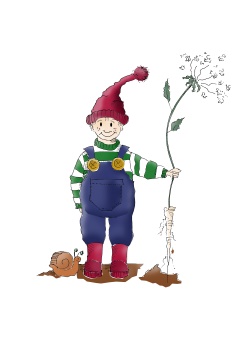 Verein Feriendorf im Odenwald e.V.„Wilde Möhre“Am Kröckelbach 1a64658 Fürth-Kröckelbachbewerbung@feriendorf-kroeckelbach.de